

Nærmiljøbingo



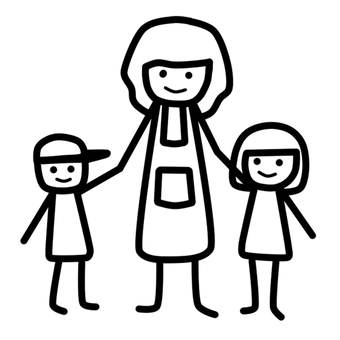 Baaskiil 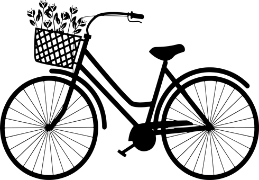 Cir 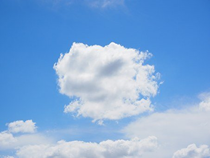 Eey 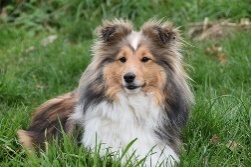 Ul
 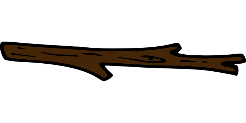 Kubbad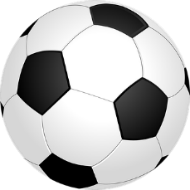 Qashin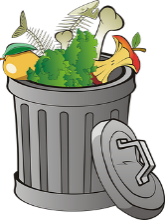 Quraansho
 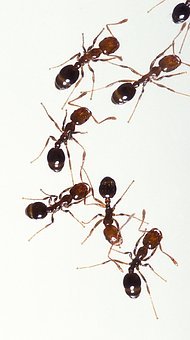 Saalo eey
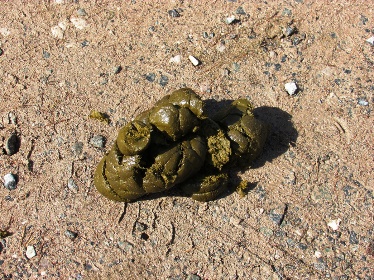 Ubax

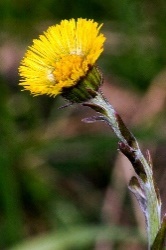 War qoyan
 
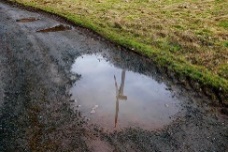 Balanbaalis
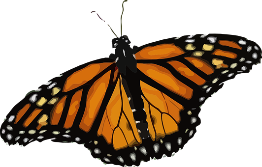 Meel la maro/ Calaamad waddo baaskiil
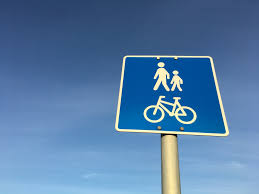 Jallaato

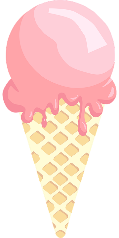 Bas

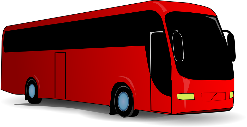 Bisad

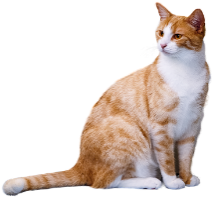 Xarar
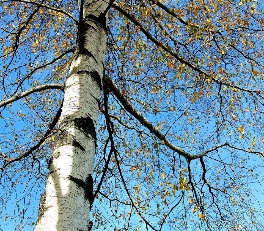 Jirrid geed

 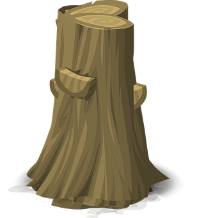 Xuub caaro

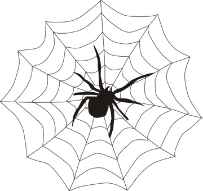 Baal
 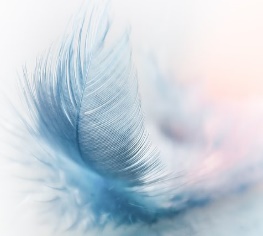 Mooto
 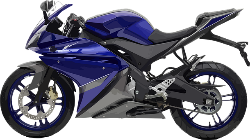 Wado dhaafida lugeeyaha
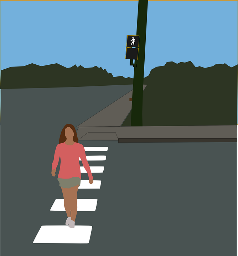 Shimbir

 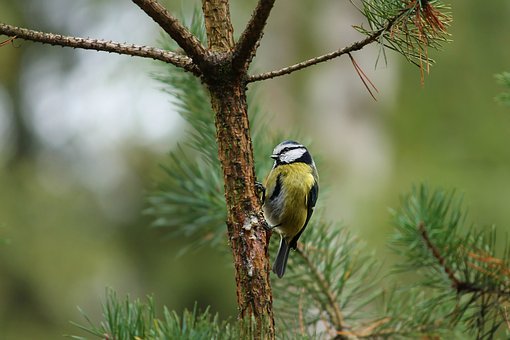 Dhagax
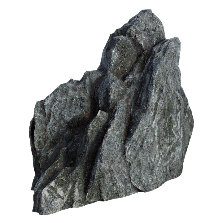 Qorax
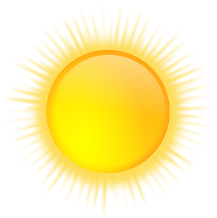 Kursi ballaaran
 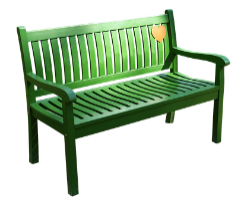 